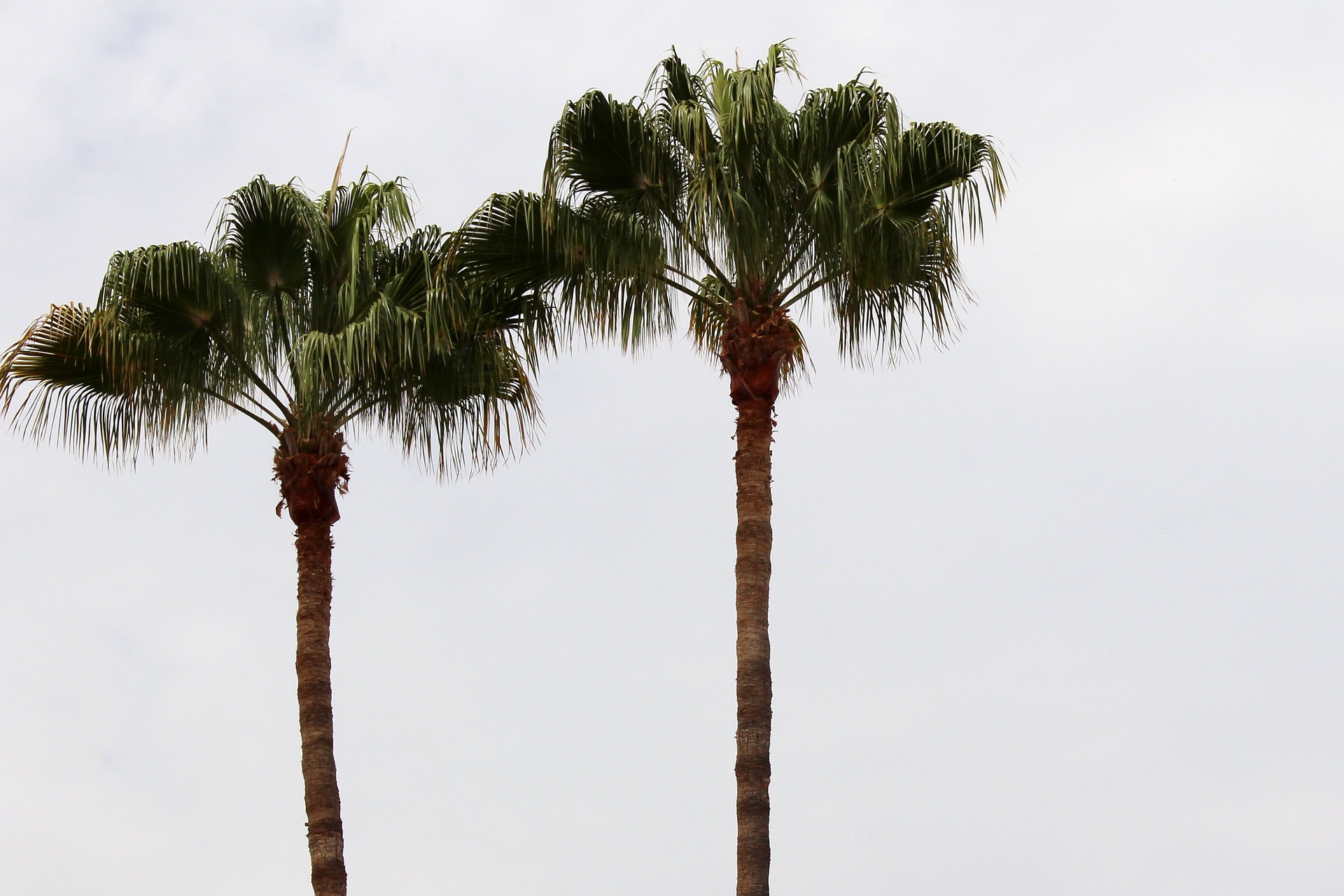 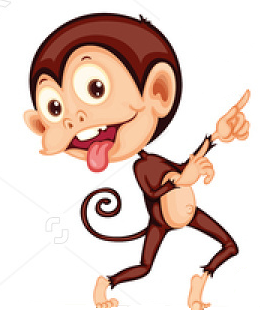 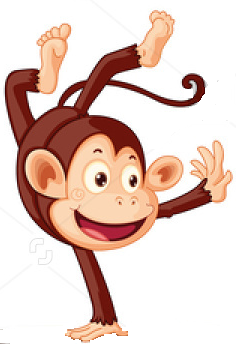 Zapisy: 26-30.06.2017r. w WDK Przybradz lub sms-empod nr tel.: 793 916 779 (w treści sms-a należy wpisać:Imię i Nazwisko, informację w której wycieczce dziecko ma uczestniczyć)Ilość miejsc ograniczona!!!Wypełnione deklaracje uczestnictwa należy złożyć w WDK Przybradz do 7.07.2017r.